Наименование учреждения ГУ СОСШПА№7    ФИО  Смаилова Гуля КасановнаДолжность психолог школы, учитель самопознанияСтаж работы 6 лет Категория втроаяПредмет психология, самопознаниеТема  Арт – терапияКласс 9Тема: Арт – терапия.Цель: Дать общее понятие арт-терапии позволяя познавать себя и окружающий мир; в художественном творчестве. Человек воплощает свои эмоции, чувства, надежды, страхи, сомнения и конфликты; все это происходит это на бессознательном уровне, и человек узнает о себе много нового.Задачи: Обучающая: Обобщить понятие арт-терапии.Развивающая: Способствовать развитию осознанию каждым учеником своего внутреннего мира и осмыслению своей индивидуальностиВоспитывающая: Оказывать посильную помощь людям, проявлять заботу о родных и близких, развивать на уроках навыки служения обществу.Тип урока: Урок изучения нового материалаВид урока: Интегрированный урокТехнология обучения: технологии критического мышленияМетод обучения: стратегии критического мышления, фронтальный опрос.Форма работы: групповая, коллективная. Оснащение: Интерактивная доска, ватманы, цветные карандаши, краски, музыка.Связь с другими дисциплинами: Психология, самопознание.1 Мотивационно – ориентировочный блок:1.1 Слово учителя с элементами беседы (Смаилова Г.К.)- Здравствуйте, дети!Кто отсутствует сегодня? (проверка посещаемости) 3 мин.Мы с вами за определенный период обучения узнали многое. Сейчас стратегией классификации давайте попытаемся актуализировать полученные прежние знания.Давайте начнем наш урок с «Круга Радости» упражнение «Я сегодня вот такой» 7 мин.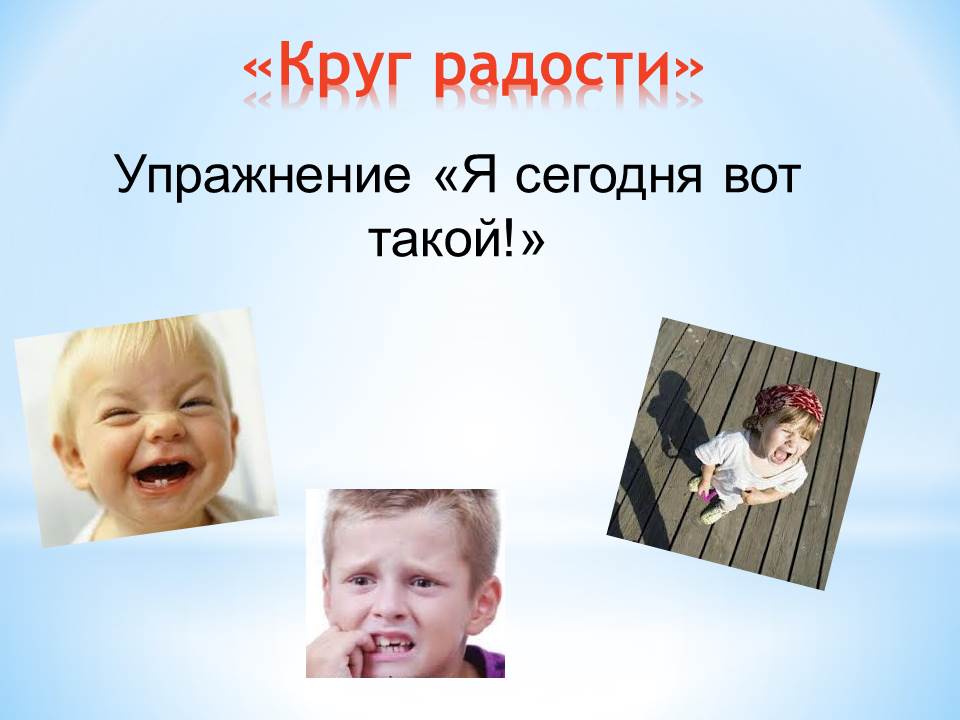 В каждой команде нами избран капитан, который в течение всего проработанного периода будет оценивать своих учащихся, а капитану итоговая оценка будет выставлена нами.Перед Вами на столах имеются листы оценивания, в которых Вам необходимо по окончании каждого задания выставлять оценку по 5 бальной системе. 2 мин2.Операционно-исполнительский блокСлова учителя с элементами беседы. (Смаилова Г.К)-Вы сами догадались какая тема у нас предстоит изучить сегодня по домашнему заданию, который мы задали Вам на прошлом уроке.-  Дети отвечают «Арт-терапия»- Вы совершенно правы! 2 мин.2.1 Выступление учащихся по домашнему материалу по стратегии РАФТа (Речь, аудитория, форма, тема)1 группа – Кламбекова Аягоз (теория, презентация) 7 мин2 группа – Латыпова Зарина (практика, релаксация, музыка) 10 мин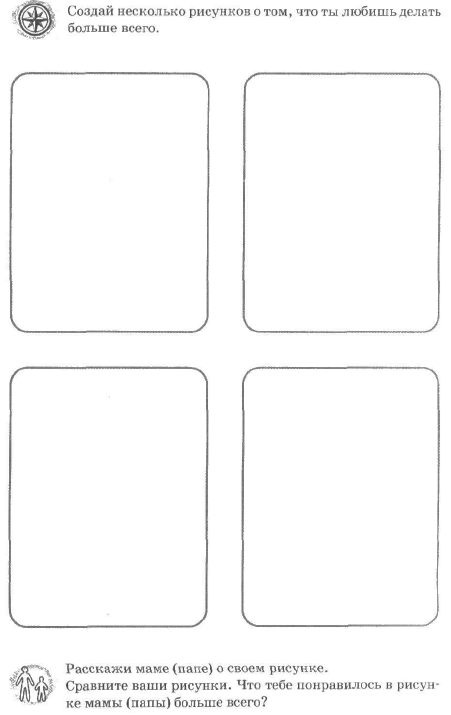 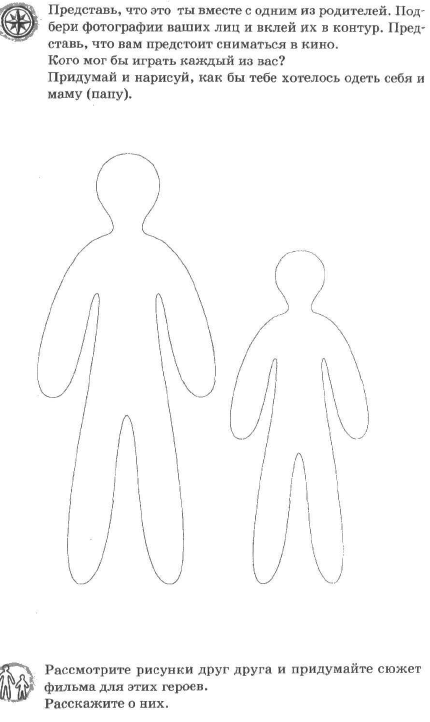 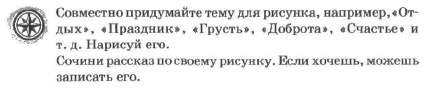 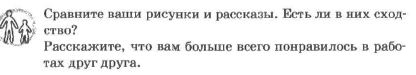 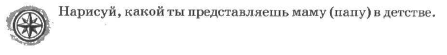 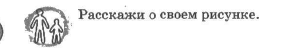 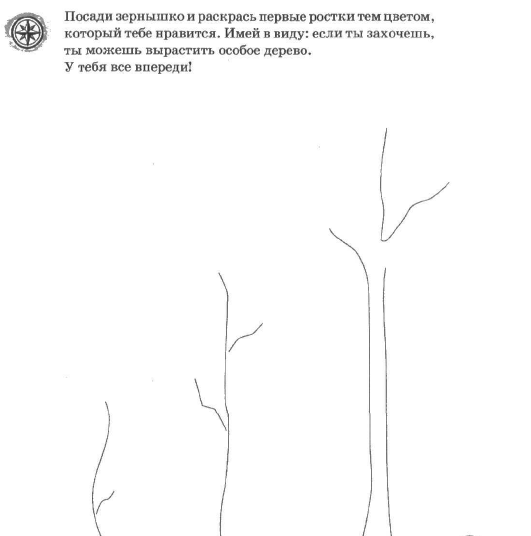 2.2 Слово учителя с элементами беседы. Смаилова Г.К. (теория слайд) 10 минТеоретический материал:Арт – терапия – (лат. ars — искусство, греч. therapeia — лечение) представляет собой методику лечения при помощи художественного творчества. 
          Арт - терапия    сегодня считается одним из наиболее мягких, но эффективных методов, используемых в работе психологами и психотерапевтами.
 ЦЕЛИ     АРТ-ТЕРАПИИ:выражение эмоций и чувств, связанных с переживаниями своих проблем, самого себя;активный поиск новых форм взаимодействия с миром;подтверждение своей индивидуальности, неповторимости и значимости;и, как следствие трех предыдущих, - повышение адаптивности в постоянно меняющемся мире (гибкости).ВОЗМОЖНОСТИ АРТ-ТЕРАПИИ:направлена на решение психологических проблем и не ставить своей целью сделать человека художником или актером;может принимать участие практически каждый человек, независимо от своего возраста;помогает устанавливать отношения между людьми; посредством искусства человек не только выражает себя, но и больше узнает о других;позволяет познавать себя и окружающий мир; в художественном творчестве человек воплощает свои эмоции, чувства, надежды, страхи, сомнения и конфликты; все это происходит это на бессознательном уровне, и человек узнает о себе много нового.развивает творческие возможности: во время занятий арт -терапией человек может открыть в себе неизвестные ранее таланты.является хорошим способом социальной адаптации: наибольшее значение это имеет для людей-инвалидов. Они чаще всего очень сильно социально дезадаптированы. в арт - терапия в основном использует средства невербального общения, это очень важно для людей, которым сложно выразить свои мысли в словах.ВИДЫ АРТ-ТЕРАПИИ:МузыкотерапияИгротерапияИзотерапияМаскотерапияСказкотерапияФототерапияПесочная терапияЦветотерапияРабота с глинойМузыкотерапия – это система психоматической коррекции здоровья человека с помощью музыкально-акустических воздействий.Игротерапия - («Психодрама на столе», Gametherapy) – метод психотерапевтического воздействия на детей и взрослых с использованием игры.Изотерапия –терапия изобразительным творчеством, в первую очередь рисованием.Маскотерапия – известный метод психологической работы, основанный на переводе глубинных комплексов и проблем человека в неживую материю маски.Сказкотерапия — это способ передачи индивидууму (чаще ребенку) необходимых моральных норм и правил. Эта информация заложена в фольклорных сказках и преданиях, былинах, притчах. Древнейший способ социализации и передачи опыта.Песочная терапия - это способ общения с миром и самим собой; способ снятия внутреннего напряжения, воплощения его на бессознательно-символическом уровне, что повышает уверенность в себе и открывает новые пути развития.Цветотерапия – это лечение цветом.Фототерапия - набор психотехник, связанных с лечебно-коррекционным применением фотографии, её использования для решения психологических проблем, а также развития и гармонизации личности.Работа с глиной - особенно важно для тех людей, которым трудно "выговориться", кому трудно рассказать о своих чувствах и переживаниях, в ситуациях неопределенности – ведь "мятье" глины, "вылепливание" снижает или убирает сопротивление и дает возможность "увидеть" решение. Работа с глиной позволяет мягко отреагировать, переработать и осознать травматичный опыт.ЗАПОВЕДИ АРТ-ТЕРАПИИ:Самая первая и главная заповедь арт - терапии: Вы должны навсегда забыть стеснительность, выражаемую словами типа: «Я не художник» или «Нарисованную мною корову легко спутать с собакой»! Задача «нарисовать красиво» вообще не ставится и даже противопоказана. Здесь перед нами стоит совсем иная задача: выплеснуть, вырисовать весь накопленный стресс, чтобы улучшить состояние своего здоровья. Вторая заповедь арт - терапии: рисунок (или скульптура или инсталляция) должны анализироваться в первую очередь самим автором, а не психотерапевтом. Анализируя (то есть по-просту — созерцая) своё творение, человек сам понимает кое-что такое о себе и своей проблеме, чего ни скажет ему ни за какие деньги никакой, даже самый умудрённый практикой психотерапевт... Третья заповедь арт - терапии: арт -терапия лечит уже по факту, по факту того, что Вы это делаете. Вы можете не понимать механизм, но после создания рисунка Вам уже станет легче. Помните об этом всегда.2.4 Упражнение: перед Вами на столах стоят аквариум с рыбками, и клетка с папугаем. Как Вы думаете что мы сейчас будем делать!?Да, Вы правы конечно же мы будем рисовать с натуры глазами детей. Следующий вид работы – это «Блиц-опрос», суть которого заключается в том, что от каждой команды должны быть поставлено по 2 вопроса каждой группе, т.е Вопросы студентов, заданные на Блиц-опросе: Что вы изобразили? Каков ваш замысел? Какие чувства у вас вызывают рисунки? и.тдСамостоятельная работа студентов по составлению вопросов на основании полученных знаний по стратегии «Блиц-опрос» 15 мин3. Рефлексивно - оценочный блокСлово учителя с элементами беседы.3.1. Смаилова Г.К. (рисунки на тему: Грусть, доброта, счастье, праздник, обида, разочарование) Стратегии кубизма и цветограммы.- Обсуждение работ учинеков с элементами стратегии «Цветограммы» параллельной группы.  20 мин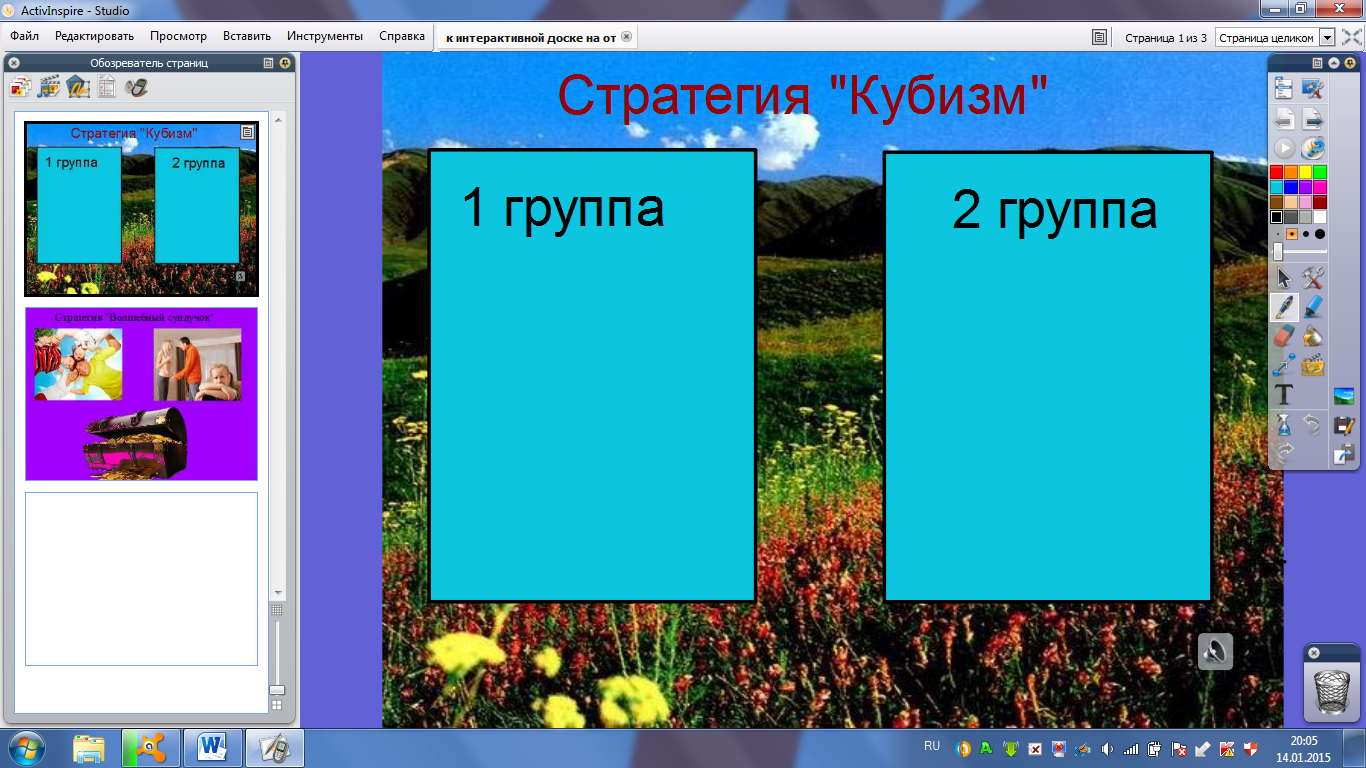 3.2 Смаилова Г.К. Стратегия «Волшебный чемодан» 7 мин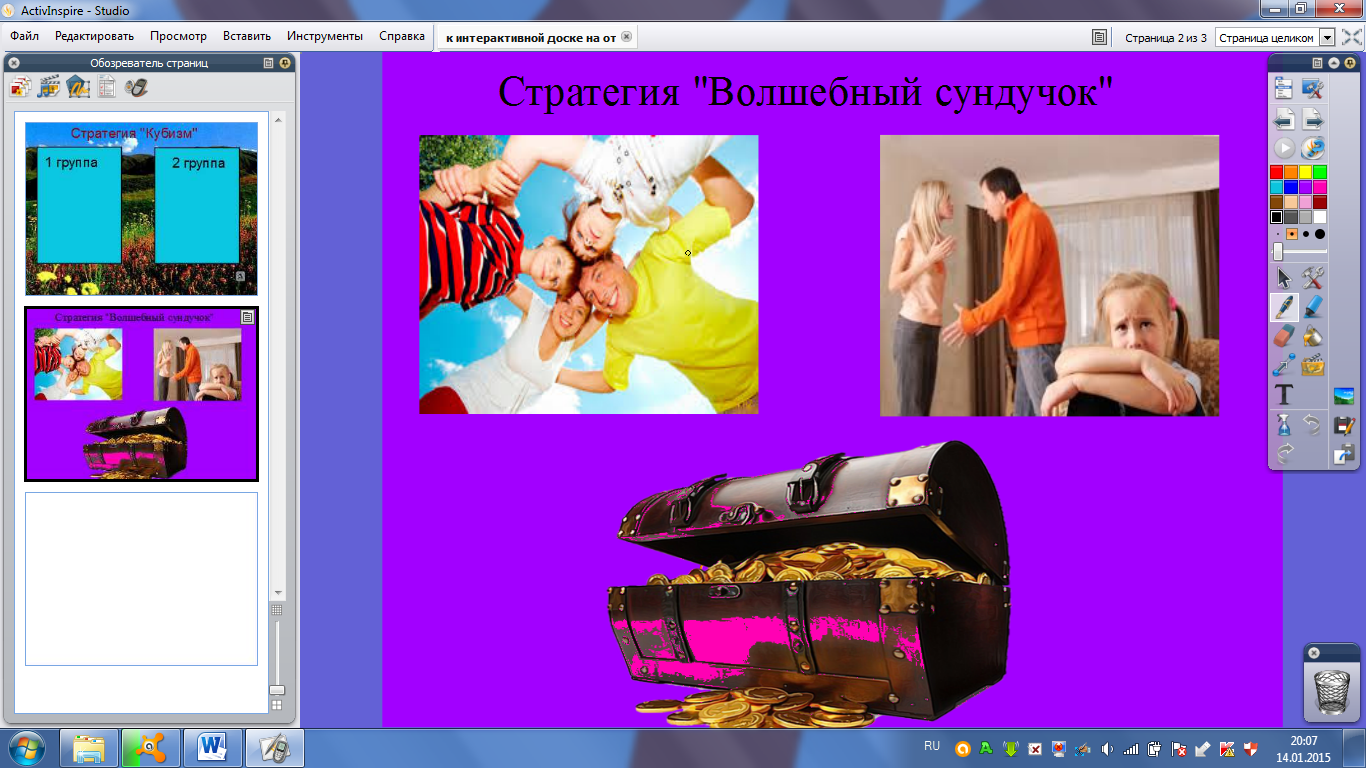 (на доске показывается две картины с тематикой плохого и хорошего «Семья» студентам нужно правильно расставить цвета по картинам (ФЛИПЧАРТ)) 3.3 Подведение итогов занятия: (Смаилова Г.К.) 5 мин.А теперь прошу вас всех встать и провести упражнение «От сердцу к сердцу» музыка дождяРелаксация «Дождь в лесу».Дети становятся в круг, друг за другом – они превращаются в деревья в лесу. Учитель произносит текст, дети выполняют действия.« В лесу светило солнышко, и все деревья потянули  к нему свои веточки. Высоко-высоко тянутся, чтобы каждый листочек согрелся (дети поднимаются на носки, высоко поднимают руки, перебирая пальцами). Но подул сильный ветер и стал раскачивать деревья в разные стороны. Но крепко держаться корнями деревья, устойчиво стоят и только раскачиваются (дети раскачиваются в стороны, напрягая мышцы ног).  Ветер принес дождевые тучи, и деревья почувствовали первые нежные капли дождя (дети легкими движениями пальцев касаются спины стоящего впереди товарища). Дождик стучит все сильнее  и сильнее (дети усиливают движения пальцами). Деревья стали жалеть друг друга, защищать от сильных ударов дождя своими ветвями (гладят ладошками по спине товарища). Но вот снова появилось солнышко, деревья обрадовались, стряхнули с листьев лишние капли дождя, оставили только необходимую влагу. Деревья почувствовали внутри себя свежесть, бодрость и радость жизни.3.3 Подведение итогов занятия: (Смаилова Г.К.) 5 мин.- С каждой группы дети выступают с оценочным листом.- Давайте подведем итоги нашего урока. Как капитаны команды оценивают работу своей группы, выступают с оценочным листом. (Выступление капитанов). Двоим капитанам которые сегодня смогли организовать работу в своих группах, организовывать учащихся к творческой работе: Спасибо Вам за работу.